Medienkommentar 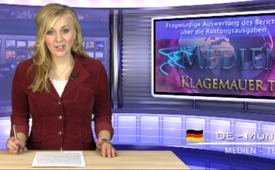 Fragwürdige Auswertung des Berichts über die Rüstungsausgaben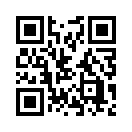 Diese Woche publizierte im deutschen Fernsehen die Tagesschau mit Sendung vom 14.04. die Zahlen des neuesten SIPRI-Berichts über die ...Diese Woche publizierte im deutschen Fernsehen die Tagesschau mit Sendung vom 14.04. die Zahlen des neuesten SIPRI-Berichts über die Rüstungsausgaben verschiedenster Länder. SIRPI steht für das schwedische „Stockholm International Peace Research Institute“, welches sich der Konflikt- und Friedensforschung widmet. Anhand der Analyse des Berichts durch die Tagesschau wird einmal mehr deutlich wie unsere westlichen Medien keine Gelegenheit auslassen, um unliebsame Länder, wie z.B. Russland als Bedrohung darzustellen.
Der Tenor dieser Tagesschaumitteilung lautete: Russland und weitere Länder wie z.B. Saudi-Arabien erhöhen Ihre Rüstungsausgaben, während der Westen diese gesenkt hat. 
Sieht man sich die veröffentlichen Zahlen jedoch genauer - das heisst im Gesamtzusammenhang an, kann und muss man diese auch noch ganz anders interpretieren: 
Das Land mit den mit Abstand meisten Rüstungsausgaben ist mit 640 Mrd. Dollar nach wie vor die USA, und dies trotz ihrer massiven Staatsverschuldung, die eigentlich weit höhere Einsparungen gebieten würde. 
Russland dagegen, welches seine Schulden deutlich abgebaut hat, hatte in 2013 laut Schätzungen des Instituts 87,8 Mrd. für die Rüstung ausgegeben, was mit 13,1% nur einen Bruchteil der Ausgaben der USA darstellt.
Trotz dieses großen Unterschiedes und trotz der Tatsache, dass die Daten von China und Russland nur auf Schätzungen basieren, geht die Tagesschau vor allem auf die Rolle dieser beiden Länder ein und betont, dass Russland durch die Modernisierung seiner Armee die Voraussetzungen für eine aggressivere Außenpolitik schafft. 
Auf die USA, die alleine mehr als ein Drittel der gesamten weltweiten Rüstungsausgaben  verzeichnet und seit Jahren eine äußert aggressive Außenpolitik betreibt, wird jedoch so gut wie gar nicht eingegangen. 
So werden durch einseitige Analysen Feindbilder erzeugt, um über die Tatsache hinweg zu täuschen, dass vor allem der Westen die aktuelle Konfrontation mit Russland heraufbeschworen hat . 
Für den mündigen Zuschauer ist es unabdingbar zu allen Berichten der Hauptmedien auch die Gegenstimme zu erhalten. Deshalb: Empfehlen Sie uns weiter!von tz.Quellen:http://www.tagesschau.de/ausland/militaerausgaben-sipri100.htmlDas könnte Sie auch interessieren:#Medienkommentar - www.kla.tv/MedienkommentareKla.TV – Die anderen Nachrichten ... frei – unabhängig – unzensiert ...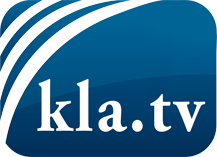 was die Medien nicht verschweigen sollten ...wenig Gehörtes vom Volk, für das Volk ...tägliche News ab 19:45 Uhr auf www.kla.tvDranbleiben lohnt sich!Kostenloses Abonnement mit wöchentlichen News per E-Mail erhalten Sie unter: www.kla.tv/aboSicherheitshinweis:Gegenstimmen werden leider immer weiter zensiert und unterdrückt. Solange wir nicht gemäß den Interessen und Ideologien der Systempresse berichten, müssen wir jederzeit damit rechnen, dass Vorwände gesucht werden, um Kla.TV zu sperren oder zu schaden.Vernetzen Sie sich darum heute noch internetunabhängig!
Klicken Sie hier: www.kla.tv/vernetzungLizenz:    Creative Commons-Lizenz mit Namensnennung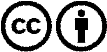 Verbreitung und Wiederaufbereitung ist mit Namensnennung erwünscht! Das Material darf jedoch nicht aus dem Kontext gerissen präsentiert werden. Mit öffentlichen Geldern (GEZ, Serafe, GIS, ...) finanzierte Institutionen ist die Verwendung ohne Rückfrage untersagt. Verstöße können strafrechtlich verfolgt werden.